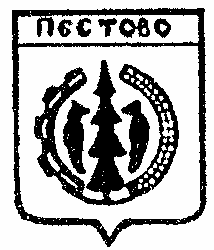 Российская ФедерацияНовгородская областьПестовский районАДМИНИСТРАЦИЯ УСТЮЦКОГО СЕЛЬСКОГО ПОСЕЛЕНИЯ  ПОСТАНОВЛЕНИЕот  30.12.2022   № 99             д. УстюцкоеО внесении изменений в муниципальную программу информатизации Устюцкого сельского поселения на 2019 – 2024 годы        На основании решения Совета депутатов Устюцкого сельского поселения от 27.12.2022 № 62 «О бюджете сельского поселения на 2022 год и плановый период 2023-2024 годов»ПОСТАНОВЛЯЮ:          1.Внести изменения в муниципальную программу информатизации Устюцкого сельского поселения на 2019-2024 гг, утвержденную постановлением от  04.09.2019  № 62 (далее Программа) следующие изменения:         1.1. Раздел Объемы и источники обеспечения Программы изложить в следующей редакции:        1.2. Внести изменения в Мероприятия программы, изложив в прилагаемой редакции.          2.Опубликовать постановление в газете «Информационный вестник Устюцкого сельского поселения»Глава сельского поселения						С.А.УдальцовПриложение к муниципальной программе «Информатизация Устюцкого сельского поселения  на 2019-2024 годы»Мероприятия программыОбъемы и источники обеспечения Программы:Общий объем финансирования Программы на 2019-2024 годы составляет 22,4 тыс.рублей, в том числе средства бюджета поселения – 22,4 тыс.рублей.Год                         Объем финансирования (тыс.руб.)2019                      12,02020                      3,02021                      3,02022                      4,42023                      02024                      0№п/пНаименование мероприятияИсполнительСрок реализацииСрок реализацииОбъем финансирования (тыс.руб.)Объем финансирования (тыс.руб.)Объем финансирования (тыс.руб.)Объем финансирования (тыс.руб.)Объем финансирования (тыс.руб.)Объем финансирования (тыс.руб.)Объем финансирования (тыс.руб.)Объем финансирования (тыс.руб.)Объем финансирования (тыс.руб.)Объем финансирования (тыс.руб.)Объем финансирования (тыс.руб.)№п/пНаименование мероприятияИсполнительСрок реализацииСрок реализацииВсего 2019г2020г2021г2022г2022г2023г2023г2023г20242024Совершенствование нормативно-правовой и методической базы в сфере использования информационных технологийСовершенствование нормативно-правовой и методической базы в сфере использования информационных технологийСовершенствование нормативно-правовой и методической базы в сфере использования информационных технологийСовершенствование нормативно-правовой и методической базы в сфере использования информационных технологийСовершенствование нормативно-правовой и методической базы в сфере использования информационных технологийСовершенствование нормативно-правовой и методической базы в сфере использования информационных технологийСовершенствование нормативно-правовой и методической базы в сфере использования информационных технологийСовершенствование нормативно-правовой и методической базы в сфере использования информационных технологийСовершенствование нормативно-правовой и методической базы в сфере использования информационных технологийСовершенствование нормативно-правовой и методической базы в сфере использования информационных технологийСовершенствование нормативно-правовой и методической базы в сфере использования информационных технологийСовершенствование нормативно-правовой и методической базы в сфере использования информационных технологийСовершенствование нормативно-правовой и методической базы в сфере использования информационных технологийСовершенствование нормативно-правовой и методической базы в сфере использования информационных технологийСовершенствование нормативно-правовой и методической базы в сфере использования информационных технологийСовершенствование нормативно-правовой и методической базы в сфере использования информационных технологий1.1.Ревизия  существующих и разработка проектов правовых актов, регулирующих использование информационных ресурсов и технологий  в Администрации поселенияАдминистрация сельского поселенияАдминистрация сельского поселения1 квартал 2020 года1.2.Разработка стандартов, регулирующих развитие информационных систем и ресурсовАдминистрация сельского поселенияАдминистрация сельского поселения1I квартал 2020годаРазвитие информационно-телекоммуникационной инфраструктуры Администрации Устюцкого сельского поселенияРазвитие информационно-телекоммуникационной инфраструктуры Администрации Устюцкого сельского поселенияРазвитие информационно-телекоммуникационной инфраструктуры Администрации Устюцкого сельского поселенияРазвитие информационно-телекоммуникационной инфраструктуры Администрации Устюцкого сельского поселенияРазвитие информационно-телекоммуникационной инфраструктуры Администрации Устюцкого сельского поселенияРазвитие информационно-телекоммуникационной инфраструктуры Администрации Устюцкого сельского поселенияРазвитие информационно-телекоммуникационной инфраструктуры Администрации Устюцкого сельского поселенияРазвитие информационно-телекоммуникационной инфраструктуры Администрации Устюцкого сельского поселенияРазвитие информационно-телекоммуникационной инфраструктуры Администрации Устюцкого сельского поселенияРазвитие информационно-телекоммуникационной инфраструктуры Администрации Устюцкого сельского поселенияРазвитие информационно-телекоммуникационной инфраструктуры Администрации Устюцкого сельского поселенияРазвитие информационно-телекоммуникационной инфраструктуры Администрации Устюцкого сельского поселенияРазвитие информационно-телекоммуникационной инфраструктуры Администрации Устюцкого сельского поселенияРазвитие информационно-телекоммуникационной инфраструктуры Администрации Устюцкого сельского поселенияРазвитие информационно-телекоммуникационной инфраструктуры Администрации Устюцкого сельского поселенияРазвитие информационно-телекоммуникационной инфраструктуры Администрации Устюцкого сельского поселения2.1.Проведение инвентаризации существующей муниципальной информационной системы Администрация сельского поселения2 квартал 2020 года2 квартал 2020 года2.2.Обновление парка компьютерной техники (2 рабочих места)Администрация сельского поселенияв течение 2020-2024 годовв течение 2020-2024 годов30,0030,0000000002.3Обслуживание оргтехники, приобретение расходных материаловАдминистрация сельского поселенияв течение 2020-2024 годовв течение 2020-2024 годов50,010,010,0000000002.4.Проектирование и строительство структурированных кабельных систем в помещениях, занимаемых ОМСУАдминистрация сельского поселенияIII квартал 2020 годаIII квартал 2020 годав рамках текущего финансирования2.5.Обеспечение возможности подключения каждого рабочего места к сети «Интернет» и к системе межведомственного электронного документооборота Новгородской области через единую защищенную точку входа, приобретение и сопровождение лицензионного  программного обеспечения , доступ к справочной правовой системе «Консультант Плюс»Администрация сельского поселенияв течение 2020-2024 годовв течение 2020-2024 годов8,00,02,0000000002.6.Обеспечение безопасности информационной телекоммуникационной инфраструктуры ОМСУв течение 2020-2024годовв течение 2020-2024годовв рамках текущего финансированияСоздание и развитие информационных систем и ресурсов общего пользованияСоздание и развитие информационных систем и ресурсов общего пользованияСоздание и развитие информационных систем и ресурсов общего пользованияСоздание и развитие информационных систем и ресурсов общего пользованияСоздание и развитие информационных систем и ресурсов общего пользованияСоздание и развитие информационных систем и ресурсов общего пользованияСоздание и развитие информационных систем и ресурсов общего пользованияСоздание и развитие информационных систем и ресурсов общего пользованияСоздание и развитие информационных систем и ресурсов общего пользованияСоздание и развитие информационных систем и ресурсов общего пользованияСоздание и развитие информационных систем и ресурсов общего пользованияСоздание и развитие информационных систем и ресурсов общего пользованияСоздание и развитие информационных систем и ресурсов общего пользованияСоздание и развитие информационных систем и ресурсов общего пользованияСоздание и развитие информационных систем и ресурсов общего пользованияСоздание и развитие информационных систем и ресурсов общего пользования3.1.Развитие и сопровождение официального сайта Администрации  поселенияАдминистрация сельского поселенияв течение 2020-2024 годовв течение 2020-2024 годов8,0 0,02,03,04,44,4000003.2.Создание единой системы электронного документооборота, охватывающей Администрацию Администрация сельского поселенияIV квартал 2020 годаIV квартал 2020 годав рамках текущего финансированияПовышение квалификации муниципальных служащих в области ИКТПовышение квалификации муниципальных служащих в области ИКТПовышение квалификации муниципальных служащих в области ИКТПовышение квалификации муниципальных служащих в области ИКТПовышение квалификации муниципальных служащих в области ИКТПовышение квалификации муниципальных служащих в области ИКТПовышение квалификации муниципальных служащих в области ИКТПовышение квалификации муниципальных служащих в области ИКТПовышение квалификации муниципальных служащих в области ИКТПовышение квалификации муниципальных служащих в области ИКТПовышение квалификации муниципальных служащих в области ИКТПовышение квалификации муниципальных служащих в области ИКТПовышение квалификации муниципальных служащих в области ИКТПовышение квалификации муниципальных служащих в области ИКТПовышение квалификации муниципальных служащих в области ИКТПовышение квалификации муниципальных служащих в области ИКТ4.1.Участие в семинарах и научно-практических конференциях по проблемам развития ИКТАдминистрация сельского поселенияпо плану по плану в рамках текущегофинансирования4.2.Повышение квалификации муниципальных служащих в области ИКТ на специализированных курсахАдминистрация сельского поселенияв течение 2020-2024 годовв течение 2020-2024 годовв рамках текущегофинансирования